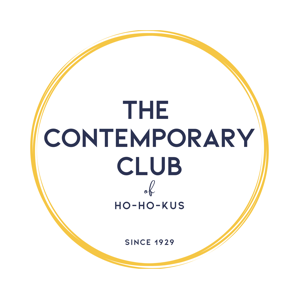 THE CONTEMPORARY CLUB OF HO-HO-KUSSCHOLARSHIP APPLICATIONThe Contemporary Club of Ho-Ho-Kus is awarding one $1,000 scholarship to a high school senior who demonstrates outstanding academic achievement, noteworthy extracurricular involvement, and meaningful community service. Any high school senior, who is a Ho-Ho-Kus resident and has lived in Ho-Ho-Kus for at least one year prior to this application date, is eligible for this scholarship. This application must be submitted with an official high school transcript (including grades through the first half of the senior year), a signed personal statement, a guidance counselor’s statement, and up to two references. The complete application must be received on or before Friday, April 26th.  Please send applications to:The Contemporary Club of Ho-Ho-KusAttention: Erin Neagle, Scholarship ChairP.O. Box 241Ho-Ho-Kus, NJ  07423Only applications mailed to this P.O. Box address will be considered.Application Date: ________________Personal Information:Name: _______________________________________________         	Address:  _____________________________________________                  _____________________________________________Telephone: ____________________________________________Email: ________________________________________________Years of residence: _________Parents or guardians: _____________________________________Colleges/universities to which you have applied:(Please indicate if you have been notified of acceptance.)________________________________________________________________________________________________________________________________________________________________________________________________________________________Intended major: _______________________________________High School Experience:School name: ____________________________________________Class rank/GPA: ____________ in a class of _________SAT scores: Writing: ________ Critical Reading: ________  Math: ________ Total score: _________ And/orACT scores: Composite: _______ English: ______ Math: _______Reading: ______ Science: ______ Writing: ______AndAdvanced Placement Subject Test Scores: ______________________Guidance Counselor’s Statement:  Please have your guidance counselor write a statement about you on official letterhead.List high school extracurricular activities and years of participation: (You may attach a resume of sections 5 through 9 in lieu of listing them here.)List high school honors and awards:List any community activities and service in which you have participated:List employment history:List hobbies and interests:Applicant’s Personal Statement:  On a separate sheet of paper with your name and original signature, please select a single achievement or special interest and comment briefly on its influence on your life and future.Attach up to two recommendations:  Please submit at least one reference letter from a teacher, coach or community leader who can give further insight regarding your qualities of leadership, work ethic, and personal values.  The second reference letter is optional. (Please do not submit a reference from a guidance counselor or family member for this category.)Attach official copy of up-to-date high school transcript: Transcript must include a school seal, signature of Guidance Department, and grades through the first half of senior year.Please email Erin Neagle at ccofhhk@gmail.com with any questions.To be considered for this scholarship, your completed application, including all references and transcripts must be received on or before April 26th, 2024.